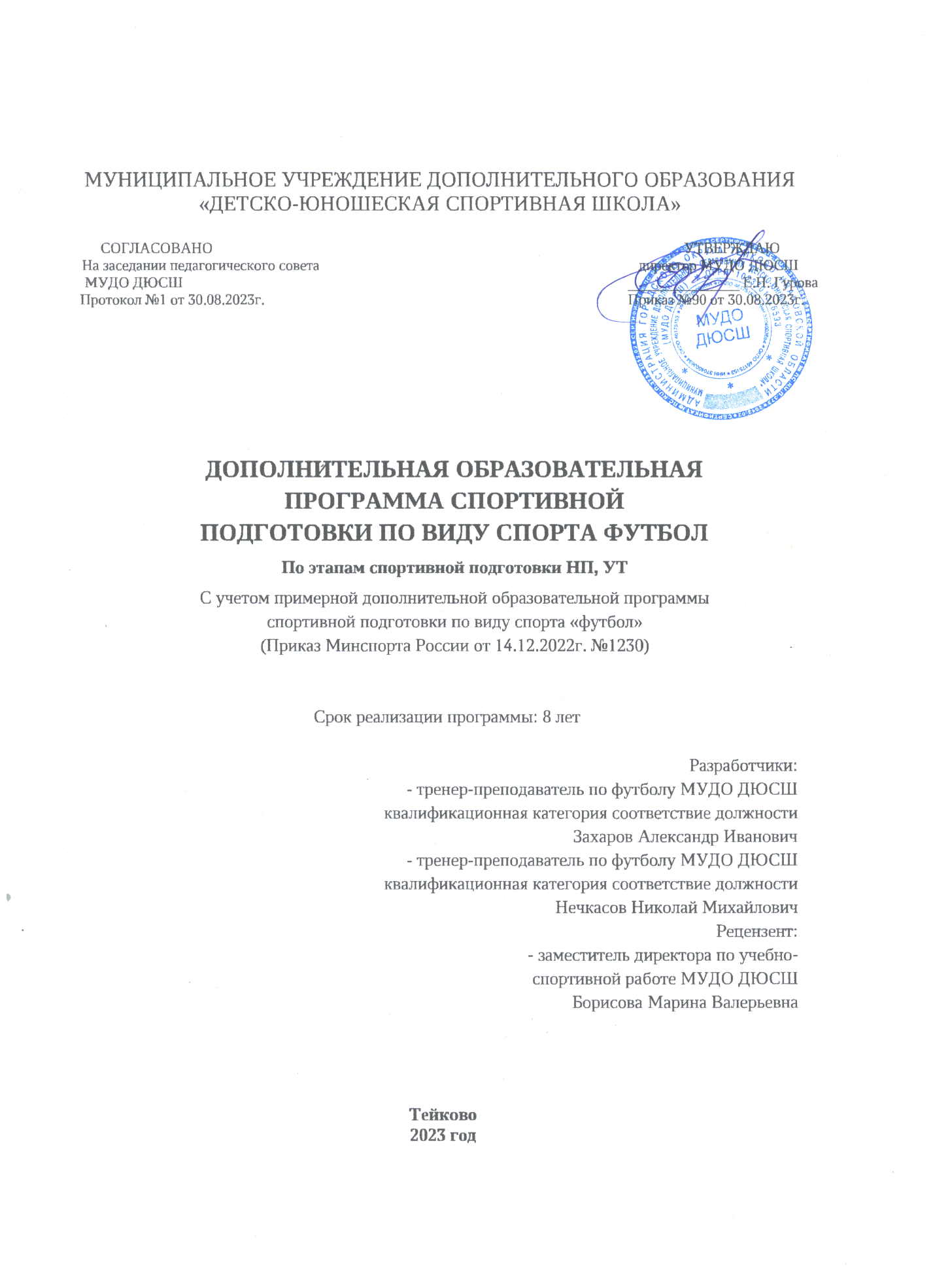 Содержание I. Общие положенияКраткая характеристика вида спортаЦель программыII. Характеристика программы     2.1. Сроки реализации этапов спортивной подготовки и возрастные границы лиц, проходящих спортивную подготовку     2.2. Объем дополнительной образовательной программы спортивной подготовки     2.3. Виды (формы) обучения, применяющиеся при реализации дополнительной образовательной программы спортивной подготовки     2.4. Годовой учебно-тренировочный план     2.5. Календарный план воспитательной работы     2.6. План мероприятий, направленных на предотвращение допинга в спорте и борьбу с ним     2.7. Планы инструкторской и судейской практики     2.8. Планы медицинских, медико-биологических мероприятий применения восстановительных средствIII. Система контроля     3.1. Требования к результатам прохождения спортивной программы     3.2. Оценка результатов освоения программы спортивной подготовки     3.3. Контрольные и контрольно-переводные нормативыIV. Рабочая программа по виду спорта     4.1. Программный     4.2. Учебно-тематический план материал для учебно-тренировочных занятийV. Особенности осуществления спортивной подготовки по отдельным спортивным дисциплинамVI. Условия реализации дополнительной образовательной программы спортивной подготовки     6.1. Материально-технические условия реализации программы     6.2. Кадровые условия реализации программы     6.3. Информационно-методические условия реализации программы